Kent  Archery  Associationwww.archerykent.org.uk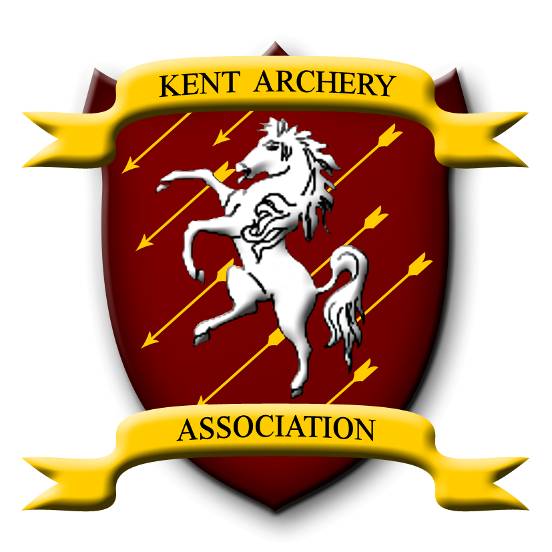 County RecordsVolume 1S – Target Archery Outdoors, SeniorsPage intentionally left blankCompound UnlimitedLadies - SeniorGentlemen - SeniorRecurve FreestyleLadies - SeniorGentlemen - SeniorRecurve BarebowLadies - SeniorGentlemen - SeniorLongbowLadies - SeniorGentlemen - SeniorClosed RecordsCompound UnlimitedLadies - SeniorCompound LimitedLadies - SeniorGentlemen - SeniorVersion:2010.07.12Issue Date:12 July 2010RoundNameClubScoreDateYorkMiss K. OutramSutton Bowmen Archery Club118423 Oct 2008York – doubleHerefordMrs. J. WrightMedway Archers1258Sep 1989Hereford - doubleMrs. J. WrightMedway Archers2454May 1990St GeorgeMiss K. OutramSutton Bowmen Archery Club90603 Aug 2008AlbionMiss K. OutramSutton Bowmen Archery Club96623 Jun 2008WindsorMiss K. OutramSutton Bowmen Archery Club96228 Jul 2008 New WesternMiss K. OutramSutton Bowmen Archery Club80624 Aug 2008Long WesternMiss K. OutramSutton Bowmen Archery Club84012 Jul 2008WesternMiss K. OutramSutton Bowmen Archery Club86028 Aug 2008New NationalMrs. R. HerridgeSTC Archery Club572Jul 1994Long NationalMiss K. OutramSutton Bowmen Archery Club62414 Apr 2008NationalMiss K. OutramSutton Bowmen Archery Club64209 Jun 2008National - doubleMiss K. OutramBowmen of Darenteford128626 Jul 2009AmericanMiss K. OutramSutton Bowmen Archery Club80816 Aug 2008American – doubleMiss H. GreevesAshford Archers1592Sep 2007FITA (G)Miss K. OutramSutton Bowmen Archery Club131402 Aug 2008FITA (G) – doubleMiss K. OutramSutton Bowmen Archery Club257825 Sep 2008FITA (L) Miss K. OutramSutton Bowmen Archery Club135313 Jul 2008FITA (L) – doubleMrs. J. WrightMedway Archers2658May 199190m distanceMiss K. OutramSutton Bowmen Archery Club30902 Aug 200870m distanceMiss K. OutramSutton Bowmen Archery Club33702 Aug 200860m distanceMrs. J. WrightMedway Archers340Mar 199250m distanceMrs. J. WrightMedway Archers334Sep 198930m distanceMrs. J. WrightMedway Archers353Jun 1989Long Metric (G) Miss K. OutramSutton Bowmen Archery Club63119 Sep 2008Long Metric (L) Mrs. J. WrightMedway Archers672May 1990Short MetricMrs. J. WrightMedway Archers688Jul 1992FITA 70mMiss K. OutramSutton Bowmen Archery Club66704 Jun 200830m Winter League (Frostbite) Miss K. OutramSutton Bowmen Archery Club35625 Aug 2008RoundNameClubScoreDateYorkR. ClarkTen-Ring Archers1260Jun 2003York - doubleR. ClarkTen-Ring Archers2504Jun 2003HerefordA. Bignall1066 Archery Club1258Jul 2006Hereford - doubleA. Bignall1066 Archery Club2394Jun 2005St GeorgeR. ClarkTen-Ring Archers958May 2003AlbionR. ClarkTen-Ring Archers960May 2003WindsorR. ClarkTen-Ring Archers964Sep 1999New WesternJ. CogmanHighstead Valley Bowmen804Apr 1996Long WesternR. ClarkAbbey Bowmen84625 Jul 2009WesternR. ClarkAbbey Bowmen862Feb 2008New NationalR. BeaneyAshford Archers604Jul 2007Long NationalA. Bignall1066 Archery Club630Aug 2007NationalA. Bignall1066 Archery Club644Sep 2006National - doubleA. Bignall1066 Archery Club1240Jun 2005AmericanE. VincerLeaves Green Bowmen808Oct 1987American – doubleE. VincerLeaves Green Bowmen1608Oct 1987FITA (G) R. ClarkTen-Ring Archers1370Jul 2002FITA (G) – doubleR. ClarkTen-Ring Archers2719Jul 2002FITA (L) T. WrightMedway Archers1226Dec 1991FITA (L) – double90m distanceR. ClarkTen-Ring Archers332Jul 200270m distanceR. ClarkTen-Ring Archers345Jul 200260m distance50m distanceR. ClarkTen-Ring Archers345Jul 200230m distanceC. RyderDover Castle Archers35824 Aug 2008Long Metric (G) R. ClarkTen-Ring Archers676Jul 2002Long Metric (L) A. Bignall1066 Archery Club635Aug 2007Short MetricR. ClarkTen-Ring Archers695Jul 2002FITA 70mC. HoranCastle Moat and Folkestone67317 Aug 200830m Winter League (Frostbite) R. BacmeisterTen-Ring Archers359Jan 2001RoundNameClubScoreDateYorkMrs. F. TrinderCanterbury Archers868Aug 1987York - doubleMrs. J. NewmanAllington Castle Archers1411Aug 1978HerefordMrs. D. GoldingSennocke Archers1134Jun 1991Hereford - doubleMrs. P. EastMedway Archers2218Jun 1985St GeorgeMrs. J. CarrTrinity Bowmen725Jun 1986AlbionMrs. P. EastMedway Archers888Jul 1982WindsorMiss J. GouldCrown Archers918Oct 2005New WesternMiss C. GovettHawkhurst Hundred649Jul 1994Long WesternMiss C. GovettHawkhurst Hundred746Aug 1994WesternMrs. P. EastMedway Archers808Oct 1982New NationalMrs. J. CarrTrinity Bowmen484Aug 1988Long NationalMrs. D. GoldingSennocke Archers560May 1991NationalMrs. P. EastMedway Archers604Oct 1980National - doubleMrs. A. BrownCastle Moat and Folkestone963Aug 2003AmericanMrs. J. BrentLamorbey Park Archery Club766Oct 1986American – doubleMrs. P. EastMedway Archers1520Oct 1982FITA (G)Mrs. P. LinacreCastle Moat and Folkestone933Apr 1991FITA (G) – doubleFITA (L)Mrs. J. BrentLamorbey Park Archery Club1233Sep 1986FITA (L) – doubleMrs. J. BrentLamorbey Park Archery Club2437Aug 198690m distance70m distanceMrs. F. ByfieldBeckenham Bowmen304Jun 199660m distanceMrs. D. GoldingSennocke Archers318Jun 199250m distanceMrs. J. CarrTrinity Bowmen293Aug 198930m distanceMrs. D. GoldingSennocke Archers335May 1991Long Metric (G)Miss C. GovettHawkhurst Hundred458Jun 1994Long Metric (L)Mrs. P. EastMedway Archers600Jul 1984Short MetricMrs. B. AmerBlack Lion Archery Club635Nov 1985FITA 70mMiss J. GouldCrown Archers561Oct 200530m Winter League (Frostbite)Miss J. GouldCrown Archers339Jan 2006RoundNameClubScoreDateYorkP. BoydLamorbey Park Archery Club1154Sep 1986York - doubleP. BoydLamorbey Park Archery Club2232May 1988HerefordP. RogersBlack Lion Archery Club1158Jun 1983Hereford - doubleSt GeorgeP. BoydLamorbey Park Archery Club870May 1983AlbionP. BoydLamorbey Park Archery Club918Sep 1984WindsorW. QuilterBeckenham Bowmen942Sep 1980New WesternK. FreemanLeaves Green Bowmen736Aug 2003Long WesternT. RansomAllington Castle Archers764Jul 1983WesternM. LindleyBeckenham Bowmen822Mar 1987New NationalM. HadleyBlack Lion Archery Club554Apr 1993Long NationalP. BoydLamorbey Park Archery Club588Jun 1989NationalK. FreemanBlack Prince Bowmen616Jun 1988National - doubleR. Fitch1066 Archery Club952Jun 2005AmericanP. BoydLamorbey Park Archery Club792May 1989American – doubleP. BoydLamorbey Park Archery Club1582Oct 1987FITA (G)P. BoydLamorbey Park Archery Club1255Jul 1989FITA (G) – doubleP. BoydLamorbey Park Archery Club2463Jun 1989FITA (L)J. CouzinsCanterbury Archers1197Jul 1994FITA (L) – double90m distanceP. BoydLamorbey Park Archery Club293Sep 198670m distanceP. BoydLamorbey Park Archery Club325Jul 198960m distanceJ. CouzinsCanterbury Archers320Jul 199450m distanceP. BoydLamorbey Park Archery Club320Aug 198730m distanceP. BoydLamorbey Park Archery Club344Jul 1987Long Metric (G)P. BoydLamorbey Park Archery Club598Aug 1987Long Metric (L)J. CouzinsCanterbury Archers624Jul 1994Short MetricP. BoydLamorbey Park Archery Club668Nov 1985FITA 70mS. ByfieldLeaves Green Bowmen616Jun 200230m Winter League (Frostbite)B. BakerTen-Ring Archery Club35502 Jan 2010RoundNameClubScoreDateYorkYork - doubleHerefordMrs. P. LovellWoodstock Bowmen977Jul 1993Hereford - doubleSt GeorgeAlbionMrs. P. LovellWoodstock Bowmen716Sep 1992WindsorNew WesternLong WesternMrs. P. LovellWoodstock Bowmen653May 1992WesternNew NationalLong NationalNationalNational - doubleAmericanMrs. P. LovellWoodstock Bowmen702Oct 1991American – doubleFITA (G)FITA (G) – doubleFITA (L)Mrs. P. LovellWoodstock Bowmen1123May 1992FITA (L) – double90m distance70m distance60m distance50m distance30m distanceLong Metric (G)Long Metric (L)Short MetricFITA 70m30m Winter League (Frostbite)RoundNameClubScoreDateYorkN. RichardsonAllington Castle Archers55727 Jun 2009York - doubleN. RichardsonAllington Castle Archers110228 Jun 2009HerefordHereford - doubleSt GeorgeG. ChapmanSutton Bowmen Archery Club33009 May 2010AlbionN. RichardsonAllington Castle Archers55831 May 2009WindsorJ. WeatherleyFox Archers62330 May 2010New WesternLong WesternJ. WeatherleyFox Archers39729 Aug 2009WesternJ. WeatherleyFox Archers54927 Aug 2009New NationalN. RichardsonAllington Castle Archers28124 Jan 2009Long NationalG. ChapmanSutton Bowmen Archery Club24207 Jul 2010NationalJ. WeatherleyFox Archers35427 Aug 2009National - doubleAmericanJ. WeatherleyFox Archers55831 Aug 2009American – doubleJ. WeatherleyFox Archers109231 Aug 2009FITA (G)FITA (G) – doubleFITA (L)FITA (L) – double90m distance70m distance60m distance50m distance30m distanceLong Metric (G)Long Metric (L)Short MetricG. ChapmanSutton Bowmen Archery Club22230 Aug 2009FITA 70m30m Winter League (Frostbite)RoundNameClubScoreDateYorkMrs. S. GreenThanet Archery Club32616 Aug 2008York - doubleHerefordMrs. S. GreenThanet Archery Club587Jun 2007Hereford - doubleMrs. S. GreenThanet Archery Club109215 May 2008St GeorgeMrs. S. GreenThanet Archery Club29903 Aug 2008AlbionMrs. S. GreenThanet Archery Club50601 Jun 2008WindsorMrs. S. GreenThanet Archery Club61502 Aug 2008New WesternLong WesternMrs. S. GreenThanet Archery Club36116 Jul 2008WesternMrs. S. GreenThanet Archery Club56731 May 2008New NationalMrs. S. GreenThanet Archery Club8709 Aug 2008Long NationalMrs. S. GreenThanet Archery Club20105 Apr 2008NationalMrs. S. GreenThanet Archery Club45513 Jul 2008National - doubleMrs. S. GreenThanet Archery Club87222 Jul 2008AmericanMrs. S. GreenThanet Archery Club58806 Aug 2008American – doubleMrs. S. GreenThanet Archery Club114806 Aug 2008FITA (G)FITA (G) – doubleFITA (L)Mrs. S. GreenThanet Archery Club579Jun 2007FITA (L) – double90m distance70m distance60m distance50m distance30m distanceLong Metric (G)Long Metric (L)Short MetricMrs. P. PringleBlack Prince Bowmen299Apr 1998FITA 70m30m Winter League (Frostbite)Mrs. K. EverettBlack Prince Bowmen216Dec 1991RoundNameClubScoreDateYorkC. R. HillTen-Ring Archers562Sep 2003York - doubleC. R. HillTen-Ring Archers1004Jun 2006HerefordC. R. HillTen-Ring Archers721May 2004Hereford - doubleSt GeorgeC. R. HillTen-Ring Archers472Aug 2003AlbionC. R. HillTen-Ring Archers641Apr 2005WindsorT. AtthowBlack Prince Bowmen665Oct 1991New WesternJ. CrispWeald Archers314Aug 1988Long WesternC. R. HillTen-Ring Archers515Sep 2003WesternC. Milkins1066 Archery Club648Jul 2006New NationalG. BarkerAllington Castle Archers21307 Nov 2009Long NationalC. R. HillTen-Ring Archers359Jul 2003NationalC. R. HillTen-Ring Archers456May 2003National - doubleC. R. HillTen-Ring Archers828Jul 2005AmericanC. Milkins1066 Archery Club626Sep 2007American – doubleT. AtthowBlack Prince Bowmen1200May 1994FITA (G)C. R. HillTen-Ring Archers741Jul 2003FITA (G) – doubleC. R. HillTen-Ring Archers1268Aug 2003FITA (L)F. HayesBowmen of Darenteford354May 2006FITA (L) – double90m distanceC. R. HillTen-Ring Archers112Jul 200370m distanceC. R. HillTen-Ring Archers177Jul 200360m distance50m distanceC. R. HillTen-Ring Archers173Jul 200330m distanceC. R. HillTen-Ring Archers279Jul 2003Long Metric (G)C. R. HillTen-Ring Archers247May 2007Long Metric (L)Short MetricC. R. HillTen-Ring Archers422Sep 2007FITA 70m30m Winter League (Frostbite)T. AtthowBlack Prince Bowmen279Dec 1991RoundNameClubScoreDateFITA (L) 	(inner 10)Mrs. K. DeaconKent1286Jun 1996FITA (L) – double	(inner 10)Mrs. K. DeaconKent2548Jun 199670m distance	(inner 10)Mrs. K. DeaconKent316Jun 199660m distance	(inner 10)Mrs. K. DeaconKent326Jun 199650m distance	(inner 10)Mrs. K. DeaconKent319Oct 199630m distance	(inner 10)Mrs. K. DeaconKent335Jun 1996Long Metric (L)	(inner 10)Mrs. K. DeaconKent642Jun 1996Short Metric	(inner 10)Mrs. K. DeaconKent651Jun 199630m Winter League (Frostbite)	(inner 10)RoundNameClubScoreDateFITA (L) Mrs. M. GirtBowmen of Darenteford363Jun 1992RoundNameClubScoreDateYorkM. VincerLeaves Green Bowmen868Sep 1986St GeorgeM. VincerLeaves Green Bowmen563Apr 1988New NationalG. SalmonsAshford Archers406Jun 1985NationalS. DurtnalBlack Lion Archery Club514Apr 1992FITA (G)G. SalmonsAshford Archers1061Jun 1985FITA (G) – doubleM. VincerLeaves Green Bowmen1896Jun 1986